РЕЗЮМЕ ВЫПУСКНИКАИНЖЕНЕРНО-ЭКОНОМИЧЕСКОГО ФАКУЛЬТЕТАІ. Общие сведения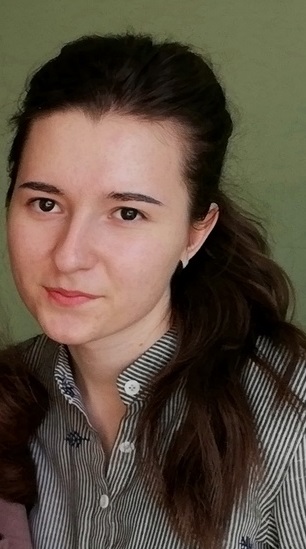 *По желанию выпускника, для открытого представления в сети интернет.ІІ. Результаты обученияІІІ. СамопрезентацияФамилия, имя, отчество   Аладко Ольга СтепановнаДата рождения/гражданство19.11.1998/ белорускаФакультетИнженерно-экономическийСпециальностьЭкономика и управление на предприятииСемейное положениеНе замужемМесто жительства (указать область, район, населенный пункт)г. МинскE-mailgiperaladko@mail.ruТелефон*+375447584622Skype*Основные дисциплины по специальности, изучаемые в БГТУДисциплины курсового проектирования1. Экономическая теория2.Экономика организации 3. Менеджмент4. Анализ хозяйственной деятельности5. Инвестиционное проектирование6. Внешнеэкономическая деятельность7.  Бухгалтерский учет8. Организация производстваМакроэкономика МенеджментТехнология и оборудование производств минеральных удобрений и солейЭкономика организацииАнализ хозяйственной деятельностиИнвестиционное проектированиеОрганизация производства Средний балл по дисцип-линам специальности8.0Места прохождения практикиОАО «Гомельский химический завод»Владение иностранными языками (указать язык); наличие международных сертификатов: ТОЕFL, FСЕ/САЕ/СРЕ, ВЕС и т.д.Английский язык (элементарное владение)Дополнительное образование (курсы, семинары, стажировки др.)−Компетенции по использованию современных программных продуктов–Научно-исследовательская работа(участие в проектах,конкурсах, конференциях, публикации и др.)–Стажировки/Опыт работы3 месяца работы в должности «Помощник бухгалтера»Жизненные планы, хобби и планируемая сфера деятельностиПланируемая сфера деятельности – бухгалтерияЛичные качестваОтветственность, усидчивость, пунктуальностьЖелаемое место работы (область/город/предприятие)г. Минск